75 лет со дня создания специальной пожарной охраны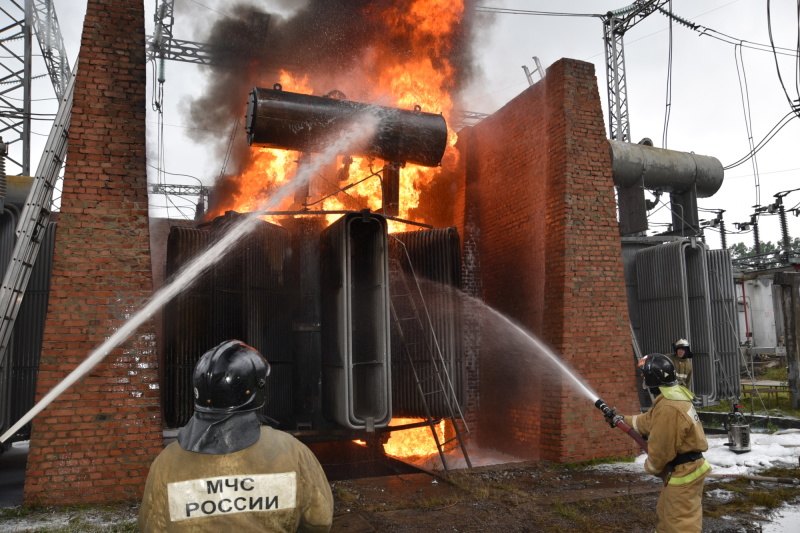 Скачать оригинал9 октября 2022 года специальной пожарной охране исполняется 75 лет. Одним из подразделений федеральной противопожарной службы на территории Ангарского городского округа является ФГКУ «Специальное управление федеральной противопожарной службы № 12 МЧС России». Это единственное подразделение специальной пожарной охраны на территории Иркутской области.В начале 50-х годов в молодом городе началось строительство Ангарского электролизного химического комбината. Для охраны от пожаров строящегося предприятия в январе 1956 года было принято решение о создании специального подразделения пожарной охраны. Таким подразделением стало отделение пожарной охраны № 12 (ОПО-12). Днем образования Специального управления ФПС № 12 МЧС России считается 7 сентября 1956 года. С 2016 года Специальным управлением ФПС № 12 МЧС России руководит полковник внутренней службы Игорь Валерьевич Калашников.Основной задачей ФГКУ «Специальное управление ФПС № 12 МЧС России» является обеспечение пожарной безопасности ОАО «Ангарский электролизный химический комбинат». Личный состав Специального управления – это высококвалифицированные специалисты, готовые выполнить задачу любой сложности, проявляя надежность, выдержку и самодисциплину.Награды личного состава – это достойная оценка служебного долга и профессионализма, заслуги в сохранении и преумножении лучших традиций специальной пожарной охраны.Полковник внутренней службы Игорь Валерьевич Калашников:Сотрудники специальной пожарной охраны с честью несут службу, обеспечивая надежную защиту особо важных государственных объектов России. На вас возложены задачи по профилактике и недопущению пожаров на охраняемом объекте. Демонстрируя мужество, верность долгу и самодисциплину, вы вносите значительный вклад в обеспечение национальной безопасности в целом. Сегодня, опираясь на профессиональный опыт и накопленные знания, сотрудники справляются с самыми сложными задачами.
В этот знаменательный день примите искренние пожелания дальнейших успехов в службе, крепкого здоровья, семейного благополучия и достойного выполнения задач, поставленных перед нашей службой. Выражаю особую признательность и ветеранам подразделения за большой вклад в развитие и становление специальной пожарной охраны!